Öğrencinin konu ile ilgili kısa ve anlaşılır açıklaması:EKLER (Dilekçenize ekleyeceğiniz belgenin adını lütfen aşağıya yazınız.):Ek-1:      Ek-2:      Yapılan İşlem (Bu kısım ilgili Program/Bölüm/Fakülte tarafından doldurulacaktır.):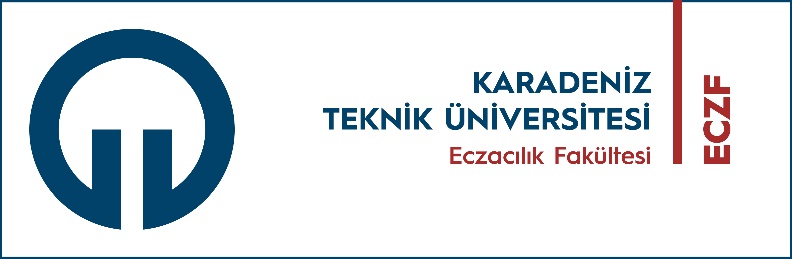 ÖĞRENCİ DİLEKÇE FORMU(Covid-19 sürecinde geçerlidir.)Öğrenci No:      Sınıfı:  Adı Soyadı:      Cep Telefonu:    -     e-Posta:      :      :      KONU:KONU:KONU:KONU:Derse YazılımMuafiyetUzaktan Eğitim Kayıt DondurmaErasmusAraştırma ProjesiFarabiStajNot DüzeltmeYatay GeçişSınavlarDiğer (Belirtiniz):      Diğer (Belirtiniz):      Diğer (Belirtiniz):      Diğer (Belirtiniz):      Bu dilekçe ve eklerindeki bilgilerin doğru olduğunu beyan eder, yukarıda belirtilen hususta talebimin değerlendirilmesini saygılarımla arz ederim. (İmza)   /    / 20     /    / 20  (Adı Soyadı, İmza)